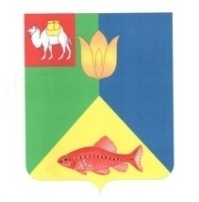 РОССИЙСКАЯ  ФЕДЕРАЦИЯ
ЧЕЛЯБИНСКАЯ ОБЛАСТЬ
ГЛАВА КУНАШАКСКОГО СЕЛЬСКОГО ПОСЕЛЕНИЯ
КУНАШАКСКОГО РАЙОНА


ПОСТАНОВЛЕНИЕот 11.10.2016г.                                                                                               № 331О внесении изменений в Правила «Землепользования и застройки  Кунашакского  сельского поселения Кунашакского муниципального района Челябинской области»В соответствии с Градостроительным кодексом РФ, Жилищным кодексом РФ, Федеральным законом от 27.07.2010г. № 210-ФЗ «Об организации предоставления государственных и муниципальных услуг», Федеральным законом от 06.10.2003г. № 131-ФЗ «Об общих принципах организации местного самоуправления в РФ»:ПОСТАНОВЛЯЮ:1. Внести изменения в Правила «Землепользования и застройки Кунашакского сельского поселения Кунашакского муниципального района Челябинской области».
          2. После проведения публичных слушаний 30.11.2016г. в 15.00 часов по адресу: с.Кунашак, ул.Ленина, д.103 (в зале заседания, 2-й этаж), утвердить Решением Совета депутатов Правила «Землепользования и застройки Кунашакского сельского поселения Кунашакского муниципального района Челябинской области».
          3. Разместить настоящее постановление на официальном сайте администрации Кунашакского сельского поселения.
          4. Контроль за исполнением настоящего постановления возложить на зам.Главы администрации Кунашакского сельского поселения Нуриева Р.М.
          5. Настоящее постановление вступает в силу со дня подписания и подлежит опубликованию в средствах массовой информации. И.о. Главы администрации
Кунашакского сельского поселения:                                     Р.М. Нуриев.